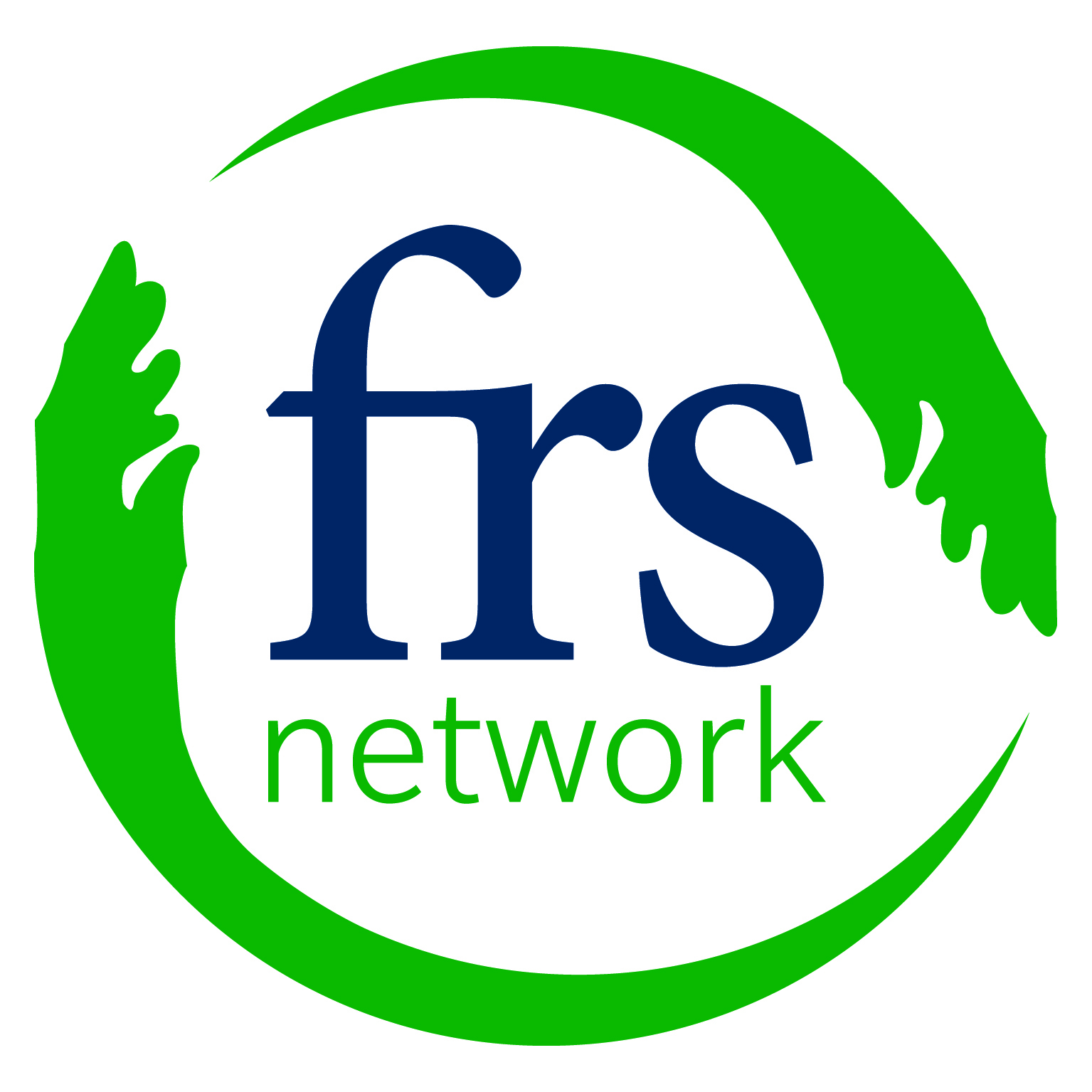 APPLICATION FORM(Please complete this form and post or e-mail to relevant FRS office listed on back)Name:		_____________________________Address:	___________________________________________________________	Telephone:	____________________ 		Mobile:________________________ E-mail:		________________________	PPS : _________________________	______________________________________________________________________________________Drivers Licence: 		Full     	 	Provisional 	 	Classes: _________________Licenced to pull a trailer:  	Yes 		No Clean Licence with no penalty points :  Yes 		No 	Details: _______________________Own Car for use:   	Yes 		No ______________________________________________________________________________________Work Availability:   	 FULL TIME       	PART TIME      		FLEXIBLE Have you worked for FRS in the past?  		Yes 		No If yes to question above please state Name of FRS Office:____________________ 	Dates worked From: _______To: _______Type of Work Preferred: ________________________________________________________________________________________________________________________________________________________EDUCATION (tick if you have the following)Junior Cert (or equivalent) 	 	Leaving Cert  (or equivalent) 		Green Cert 		Third Level (or equivalent) 		Award/Qualifications: __________________________________________________________________________________________________________________AGRICULTURAL WORK EXPERIENCE Milking CowsMachinery WorkCattle HusbandrySheepPigsFarm ManagementWORK EXPERIENCE:WHY ARE YOU INTERESTED IN WORKING WITH FRS?__________________________________________________________________________________________________________________________________________________________Referees (at least 2.)Post or e-mail application to your Local FRS Office Below: Closing Date:  Friday 25th January 2014For each of the following work areas please describe your level of skill at each task by writing – Limited, Moderate, Good or  Very Good.  Please leave blank if you don’t have experience in an area.Skill LevelMax herd sizeBrand of Parlour & Max parlour size.Other brands of Parlour milked in.Herringbone ParlourRotary ParlourSkill LevelMake of Machinery UsedSlurry SpreadingSpreading fertiliserDrawing silageBacking up silagePloughingFront LoaderSprayingDiet FeedersCombine harvesterIndustrial LoaderSkill LevelPlease comment on your experienceCalving CowsFeeding CowsFeeding CalvesDosing/VaccinationSkill LevelFlock SizeGeneral Sheep WorkLambingShearingFoot trimmingDosing/VaccinationSkill LevelSize of UnitFarrowingFatteningWeanersHealthSkill LevelExamplesTaking ResponsibilityBuying & SellingGrass ManagementOther SkillsDate (from when to when)CompanyRole/DutiesReferee NameCompany/AddressContact NumberE-mail Name E-mailEmail TelCavan / Nth EastRichard O’ReillyFRS Network Granard RdBallyjamesduffCavanroreilly@frsnetwork.ie049 8545100Cork (Midleton, Kanturk,Mallow Bandon)Paudie CollinsFRS Network Unit 17 Knockgriffin Ind ParkMidletonCorkpcollins@frsnetwork.ie021 4613501DonegalAustin DuignanDonegal FRSOakfield DemenseRaphoeDonegaladuignan@donegalfrs.com074 9145386GalwayMike ClarkeFRS Network The MartAthenryGalwaymclarke@frsnetwork.ie091 844551KerryJohn LyonsKerry FRSMoanmore Ind EstTralee RdCastleislandKerryjlyons@frsnetwork.ie066 7141099Kilkenny / CarlowPhilip KennyKCD FRSCillin HillDublin RdKilkennyinfo@kcdfrs.ie0567761671Limerick & ClareLiam O’RourkeFRS Network LotteraBrureeLimericklorourke@frsnetwork.ie063 90666Roscommon / Nth WestRichard O DowdFRS Network GreatmeadowsBoyleRoscommonrodowd@frsnetwork.ie071 9662781Tipperary Nth, Laois, OffalyKate FogartyFRS NetworkParkmoreRoscreaTipperarykfogarty@frsnetwork.ie0505 21166Tipperary SouthMartin BourkeFRS CahirCarrigeen Ind EstCahirCo Tipperarymbourke@frscahir.ie052 7441598WaterfordNed DunphyWaterford FRSAhanagloghKilmacthomasWaterfordndunphy@waterfordfrs.ie051 294277WicklowKathleen WynneWicklow FRSRosnastrawTinahelyWicklowkwynne@frsnetwork.ie0402 38427